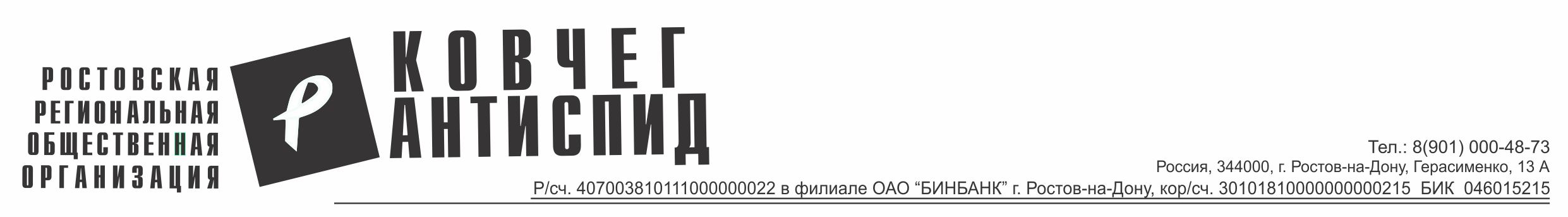 25 Сентября 2017 года                                                              г. Ростов – на – Дону.Объявляется конкурс.Ростовская региональная общественная организация по профилактике социально значимых заболеваний «Ковчег – АнтиСПИД», проводит конкурс на закупку Автомобиля на базе которого будет оборудован Мобильный консультативно-профилактический пункт «Доверие».КОНКУРСНАЯ ДОКУМЕНТАЦИЯ(приобретение автомобиля)Форма конкурса: Открытый конкурс;Предмет конкурса: Размещение заказа на приобретение микроавтобуса;Источник финансирование: Фонд «Открытый институт здоровья»;Место, сроки (периоды) и условия поставки товара: Место поставки г. Ростов-на-Дону, срок проведения конкурса до 02.10.2017г.;Максимальная цена: 2 280 000 рублей;Цена договора: предложенная участниками конкурса, остается фиксированной на протяжении всего срока выполнения договора и включает в себя все затраты, налоги, сборы и иные обязательные платежи, подлежащие уплате в связи с выполнением обязательств;Участником конкурса: может быть любое юридическое лицо независимо от организационно-правовой формы, формы собственности, места нахождения, в том числе индивидуальный предприниматель.Требования к автомобилю: микроавтобус пассажирский;трансформируемый салон с возможностью организации консультационного пространства консультант – пациент, для проведения консультаций и экспресс-тестирования, наличие в заднем салоне отдельной системы обогрева и кондиционирования воздуха, способность работы этой системы во время стоянки, форточки для вентилирования салона; обивка сидений кожзаменитель, для возможности антибактериальнойобработки;пол моющийся, для возможности антибактериальной обработки;  система безопасности - подушки безопасности;система безопасности при торможении - тормоза дисковые задние и передние; система безопасности при вождении – ГУР, АBS, ЕBD, АТ;система безопасности при парковке – датчики парковки;регулировка рулевой колонки по высоте;  потребляемое топливо дизель; сдвижные двери – 2; возможна закупка подержанного микроавтобуса, но с пробегом не выше 50000 км; год выпуска не ранее 2015 года; объем двигателя – 2,5 л.Реквизиты:РРОО «КОВЧЕГ-АнтиСПИД» р/с 40703810111000000022Ростовский Филиал № 2 ПАО «БИНБАНК» к/с 30101810660150000055БИК 046015055ИНН/КПП 6166052879/616101001ОКПО 76959509ОГРН 1056100007688344068, ул. Герасименко 13 А, офис 18, г. Ростов-на-Дону, Россия.тел. +7 901 000 48 73; e-mail arga_antispid@mail.ruконтактное лицо: менеджер проекта Цуник Наталья, моб +7(919)897 11 19